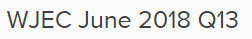 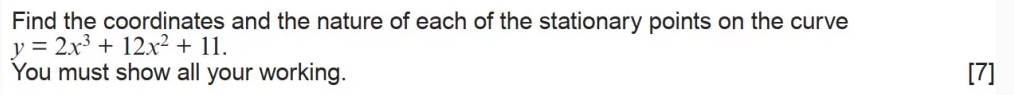 __________________________________________________________________________________________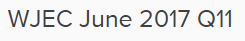 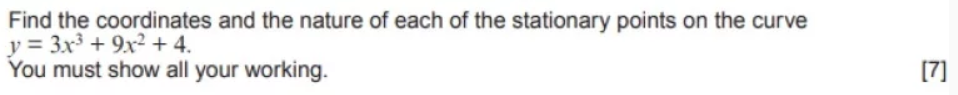 ___________________________________________________________________________________________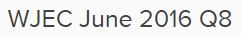 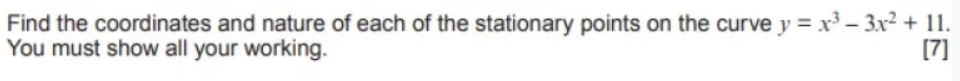 ___________________________________________________________________________________________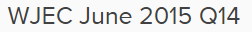 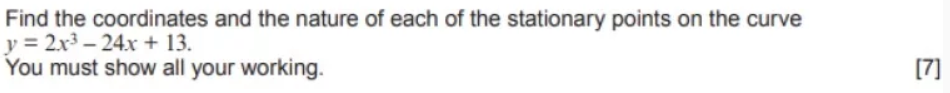 ___________________________________________________________________________________________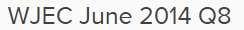 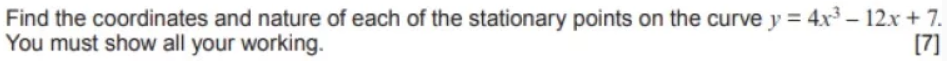 ___________________________________________________________________________________________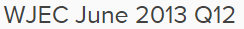 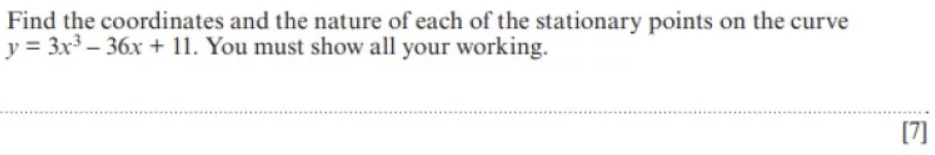 ___________________________________________________________________________________________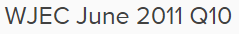 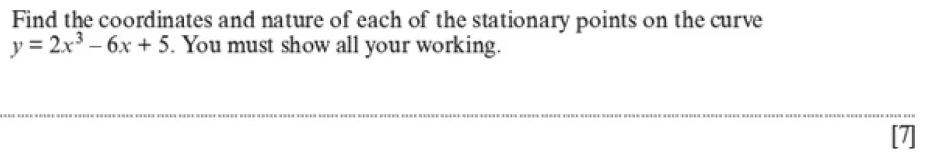 ___________________________________________________________________________________________